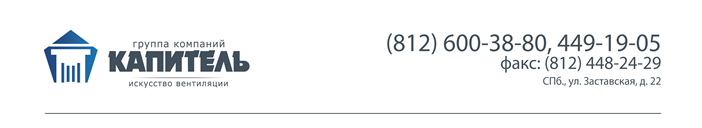 БЛАНК-ЗАКАЗА НА ПРЯМОУГОЛЬНЫЕ ОТВОДЫ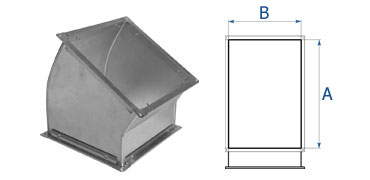 ВАРИАНТЫ СОЕДИНЕНИЙ:                                      1. ШИНА – «е/ш 20»,  «е/ш 30»2. ГЛАДКИЙ КОНЕЦ – «без е/ш»3. ФЛАНЕЦ ИЗ УГОЛКА – «уг.25», «уг.32», «уг.40»№А х В (мм)Угол (град.) Шина (e/ш 20, e/ш 30)СоединениеКол-во (шт)